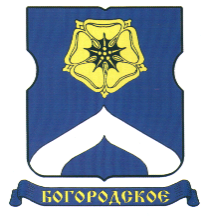 СОВЕТ ДЕПУТАТОВМУНИЦИПАЛЬНОГО ОКРУГА БОГОРОДСКОЕРЕШЕНИЕ22.10.2020  г. № 10/03О внесении изменений в Решение Совета депутатов муниципального округа Богородское от 17.12.2019 г. № 17/04 «О проведении дополнительных мероприятий по социально-экономическому развитию района Богородское в 2020 году» В соответствии с частью 6 статьи 1 Закона города Москвы от 11 июля 2012 года № 39 «О наделении органов местного самоуправления муниципальных округов в городе Москве отдельными полномочиями города Москвы», Постановлением Правительства Москвы от 13.09.2012 года № 484-ПП «О дополнительных мероприятиях по социально-экономическому развитию районов города Москвы», принимая во внимание обращение главы управы района Богородское от 22 октября 2020 года № БГ-14-728/20 и принимая во внимание согласование главы управы района Богородское, Совет депутатов муниципального округа Богородское решил:1. Внести следующие изменения в Решение Совета депутатов муниципального округа Богородское от 17.12.2019 г. № 17/04 «О проведении дополнительных мероприятий по социально-экономическому развитию района Богородское в 2020 году»:- раздел 3 приложения к решению изложить в следующей редакции:- раздел 2.1 приложения к решению изложить в следующей редакции:- в разделе 2 приложения к решению изложить строку «итого по пунктам» в следующей редакции:2. Главе управы района Богородское города Москвы обеспечить реализацию утвержденных дополнительных мероприятий по социально-экономическому развитию района Богородское.3. Направить настоящее решение в Департамент территориальных органов исполнительной власти города Москвы, Префектуру Восточного административного округа города Москвы, управу района Богородское города Москвы в течение 3 дней со дня его принятия.4. Опубликовать настоящее решение в бюллетене «Московский муниципальный вестник» и разместить на официальном сайте муниципального округа   Богородское,    www.bogorodskoe-mo.ru.5. Контроль за исполнением данного решения возложить на главу муниципального округа Богородское в городе Москве Воловика К.Е.Глава муниципального округа Богородское   			                  Воловик К.Е.№ п/пНаименование мероприятия Сумма (руб.)3.1Изготовление подарочных пакетов с символикой «75 лет Победы в Великой Отечественной войне 1941-1945 гг.»49 000,003.2Проведение экскурсий для льготных категорий граждан (таблица 2)500 000,003.3Приобретение цветочных композиций и срезанных цветов для жителей района (таблица 3)399 700,00 3.4Приобретение билетов в театры, музеи, зоопарки и новогодние мероприятия для льготных категорий граждан 194 500,003.5Праздничные памятные мероприятия и приобретение подарков (продуктовых наборов, чайных наборов) для льготных категорий граждан (таблица 4)840 000,003.6Приобретение новогодних подарков для жителей района Богородское210 500,00ИТОГО по пунктам:ИТОГО по пунктам:2 193 700,00№ п/пНаименование мероприятия Сумма (руб.)2.1Оказание материальной помощи льготным категориям граждан (денежное)345 000,00ИТОГО по пунктам:645 000,00